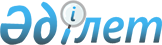 Об оказании социальной помощи отдельным категориям нуждающихся граждан Атбасарского района
					
			Утративший силу
			
			
		
					Решение Атбасарского районного маслихата Акмолинской области от 12 апреля 2010 года № 4С25/17. Зарегистрировано Управлением юстиции Атбасарского района Акмолинской области 14 мая 2010 года № 1-5-136. Утратило силу решением Атбасарского районного маслихата Акмолинской области от 25 апреля 2013 года № 5С 15/8      Сноска. Утратило силу решением Атбасарского районного маслихата Акмолинской области от 25.04.2013 № 5С 15/8.

      В соответствии со статьей 56 Бюджетного Кодекса Республики Казахстан от 4 декабря 2008 года, статьей 6 Закона Республики Казахстан от 23 января 2001 года «О местном государственном управлении и самоуправлении в Республике Казахстан», Атбасарский районный маслихат РЕШИЛ:



      1. Оказать социальную помощь отдельным категориям нуждающихся граждан Атбасарского района:

      1) малообеспеченным семьям, имеющим среднедушевой доход ниже прожиточного минимума или в силу определенных жизненно трудных обстоятельств, нуждающихся в экстренной социальной поддержке, предоставляется социальная помощь в денежной форме один раз в год одному члену семьи в размере 5 (пять) месячных расчетных показателей;

      2) исключен - решением Атбасарского районного маслихата Акмолинской области от 02.05.2012 5С 5/2 (вводится в действие со дня официального опубликования).

      3) участникам и инвалидам Великой Отечественной войны на расходы на оплату коммунальных услуг в размере 100 процентов ежемесячно за счет целевых текущих трансфертов, выделяемых из областного бюджета на возмещение расходов по оплате коммунальных услуг;

      4) отдельным категориям граждан к Государственному празднику День Победы - участникам и инвалидам Великой Отечественной войны в размере - 15000 тенге, военнослужащим, ставшие инвалидами в следствии ранения, контузии, увечья, полученных при защите бывшего Союза ССР, при исполнении иных обязанностей воинской службы в размере -5000 тенге, инвалидам и участникам ликвидации катастрофы на Чернобыльской АЭС за период с 1988 по 1989 годы в размере - 5000 тенге, вдовам, погибших на фронте участников Великой Отечественной войны в размере 5000 тенге, участникам боевых действий в Афганистане и на территории других государств в размере - 5000 тенге, бывшим несовершеннолетним узникам концлагерей, гетто и других мест принудительного содержания, созданных фашистами и их союзниками в период второй мировой войны в размере – 5000 тенге, семьям военнослужащих погибших (умерших) при прохождении воинской службы в мирное время в размере - 3000 тенге, семьям погибших военнослужащих в Афганистане в размере - 3000 тенге, труженикам тыла в размере - 3000 тенге, пенсионерам с минимальным размером пенсии в размере - 2000 тенге, женам (мужьям) умерших инвалидов войны и приравненных к ним инвалидам, а также женам (мужьям) умерших участников войны, партизан, подпольщиков, граждан, награжденных медалью «За оборону Ленинграда» и знаком «Житель блокадного Ленинграда», признанных инвалидами в результате общего заболевания, трудового увечья и других причин (за исключением противоправных), которые не вступали в другой брак в размере 3000 тенге.



      Социальные выплаты осуществляются без подачи заявления, путем перечисления денежных средств на лицевые счета получателей, согласно списков, представленных Атбасарским районным отделением Акмолинского областного филиала Республиканского государственного казенного предприятия «Государственный центр по выплате пенсий.

      5) многодетные, малообеспеченные семьи из сельской местности, со среднедушевым доходом до прожиточного минимума, в виде оплаты за учебу студентам, обучающимся в колледжах по дневной форме обучения. Социальная помощь производится один раз в год в полном размере оплаты за обучение;

      6) инвалидам 1, 2 групп, нуждающихся в постороннем уходе, одиноко проживающим инвалидам, детям-инвалидам до 18 лет, онкологический больным, выплачивается без учета доходов социальная помощь в денежной форме один раз в год в размере 5 (пять) месячных расчетных показателей. Больным туберкулезом выплачивается социальная помощь в денежной форме в размере 10 (десять) месячных расчетных показателей два раза в год, с целью их оздоровления на поддерживающей форме. Проезд больным туберкулезом в Акмолинской областной противотуберкулезный диспансер оплачивается один раз в год в денежной форме;

      7) бывшим несовершеннолетним узникам концлагерей, гетто и других мест принудительного содержания, созданных фашистами и их союзниками в период второй мировой войны, на ежемесячную дополнительную помощь в размере 1 месячного расчетного показателя, на возмещение расходов по оплате коммунальных услуг, на основании списков, представленных Атбасарским районным отделением Акмолинского областного филиала РГКП «Государственный центр по выплате пенсий», путем перечисления денежных средств на лицевые счета получателей.

      Сноска. Пункт 1 с изменениями, внесенными решениями Атбасарского районного маслихата Акмолинской области от 26.07.2010

№ 4С 28/6 (порядок введение в действия см. п-2); от 11.02.2011 № 4С 33/2 (порядок введение в действия см. п-2); от 02.05.2012 5С 5/2 (вводится в действие со дня официального опубликования); от 27.06.2012 5С 7/3 (вводится в действие со дня официального опубликования); от 09.11.2012 № 5С 10/2 (вводится в действие со дня официального опубликования).



      1-1. Определить перечень документов необходимых для получения социальной помощи согласно приложению.

      Сноска. Решение дополнено пунктом 1-1 - решением Атбасарского районного маслихата Акмолинской области от 02.05.2012 5С 5/2 (вводится в действие со дня официального опубликования).



      2. Уполномоченный орган – государственное учреждение «Отдел занятости и социальных программ Атбасарского района» обеспечивает назначение и выплату социальной помощи вышеуказанным категориям.



      3. Финансирование расходов на оказание социальной помощи отдельным категориям нуждающихся граждан производится за счет средств бюджета района, предусмотренных по программе 451007 «Социальная помощь отдельным категориям нуждающихся граждан по решениям местных представительных органов».



      4. Оплата услуг производится на основании договора, заключенного в установленном законодательством Республики Казахстан порядке, между Акционерным обществом «Казпочта», Акмолинским областным филиалом Акционерного общества «Народный Банк Казахстана» и ГУ «Отдел занятости и социальных программ Атбасарского района».



      5. Признать утратившим силу решения Атбасарского районного маслихата «Об утверждении Правил осуществления социальных выплат отдельным категориям граждан в Атбасарском районе» от 13 декабря 2007 года № 4С 4/7 (зарегистрированного в Реестре государственной регистрации нормативных правовых актов за № 1-5-85, опубликованного от 18 января 2008 года в газетах «Атбасар», «Простор»).



      6. Настоящее решение вступает в действие со дня государственной регистрации в Управлении юстиции Атбасарского района и вводится в действие со дня официального опубликования.      Председатель сессии

      районного маслихата                        Дюсембаев М.М.      Секретарь Атбасарского

      районного маслихата                        Борумбаев Б.А.      «СОГЛАСОВАНО»      Аким

      Атбасарского района                        Аубакиров Р.Ш.      Начальник ГУ «Отдела

      занятости и социальных

      программ Атбасарского

      района»                                    Дюсенбаева С.А.

Приложение      

к решению Атбасарского

районного маслихата  

от 12 апреля 2010 года

№ 4С 25/17       Перечень

документов, необходимых для

получения социальной помощи      Сноска. Решение дополнено приложением в соответстии с решением Атбасарского районного маслихата Акмолинской области от 02.05.2012 5С 5/2 (вводится в действие со дня официального опубликования); в редакции решения Атбасарского районного маслихата Акмолинской области от 09.11.2012 5С 10/2 (вводится в действие со дня официального опубликования).

      1. Инвалидам 1, 2 групп, нуждающихся в постороннем уходе, одиноко проживающим инвалидам, детям-инвалидам до 18 лет:



      1) заявление;



      2) копия документа, удостоверяющего личность;



      3) копия справки об инвалидности;



      4) копию документа подтверждающего регистрацию по месту жительства семьи (книги регистрации граждан, либо справку адресного бюро, либо справку акима сельского округа);



      5) копия направления медицинского учреждения на лечение.



      2. Малообеспеченным семьям, имеющим среднедушевой доход ниже прожиточного минимума или в силу определенных жизненно трудных обстоятельств, нуждающихся в экстренной социальной поддержке:



      1) заявление;



      2) копия документа, удостоверяющего личность;



      3) справка подтверждающая доходы семьи;



      4) копию документа подтверждающего регистрацию по месту жительства семьи (книги регистрации граждан, либо справку адресного бюро, либо справку акима сельского округа);



      5) копия документа, подтверждающего факт стихийного бедствия.



      3. Онкологический больным, выплачивается без учета доходов социальная помощь в денежной форме один раз в год:



      1) заявление;



      2) копия документа, удостоверяющего личность;

      3) копию документа подтверждающего регистрацию по месту жительства семьи (книги регистрации граждан, либо справку адресного бюро, либо справку акима сельского округа);



      4) выписка из истории болезни.



      4. Больным туберкулезом независимо от вида лечения:



      1) заявление;



      2) копия документа, удостоверяющего личность;



      3) копию документа подтверждающего регистрацию по месту жительства семьи (книги регистрации граждан, либо справку адресного бюро, либо справку акима сельского округа);



      4) справка медицинского учреждения о нахождении на лечении в туберкулезном диспансере;



      5) проездные билеты за проезд в областной противотуберкулезный диспансер. 



      5. Многодетные, малообеспеченные семьи из сельской местности, со среднедушевым доходом до прожиточного минимума, в виде оплаты за учебу студентам, обучающимся в колледжах по дневной форме обучения:



      1) заявление;



      2) копия документа, удостоверяющего личность;



      3) копию документа подтверждающего регистрацию по месту жительства семьи (книги регистрации граждан, либо справку адресного бюро, либо справку акима сельского округа);



      4) справка, подтверждающая место обучения;



      5) копия договора на обучение;



      6) копии документов, подтверждающие сведения о доходах семьи, либо статус многодетной семьи.



      5-1. Участникам и инвалидам Великой Отечественной войны на расходы на оплату коммунальных услуг:



      1) заявление;



      2) копия документа удостоверяющего личность;



      3) копию документа подтверждающего регистрацию по месту жительства семьи (книги регистрации граждан, либо справку адресного бюро, либо справку акима сельского округа);



      4) технический паспорт на дом (квартиру);



      5) копия квитанции на потребление коммунальных услуг;



      6. Документы предоставляются в копиях и подлинниках для сверки, после чего подлинники документов возвращаются заявителю в день подачи заявления.
					© 2012. РГП на ПХВ «Институт законодательства и правовой информации Республики Казахстан» Министерства юстиции Республики Казахстан
				